المواد والمعدات الضرورية للمسوح العنقودية متعددة المؤشراتفيما يلي قائمة المعدات والمواد اللازمة لعمليات المسح العنقودي متعدد المؤشرات. توضح القائمة أدناه المواد الرئيسية، بما في ذلك تلك التي يجب تجهيزها من خلال دائرة الإمدادات في منظمة اليونيسف. الرجاء مراجعة  بنود " فترة العمل الميداني الخاص بالمسح العنقودي متعدد المؤشرات ، والهيكل الوظيفي للمسح، ونماذج خطة التوزيع والتقديرات الخاصة بالتجهيز والتوريد" عند احتساب عدد الوحدات المطلوبة.  كما يرجى إبلاغ المنسقين الاقليميين للمسح العنقودي متعدد المؤشرات بخطط المشتريات والتجهيز المتفق عليها.لوحات القياسات الجسمانية (لوحة قياس الطول)لوحة قياس طول الطفل/الرضيع، مصنوعة من الخشب. رقم المادة: UNICEF Supply Catalogue; S0114530. من مواد المخزون. يتم تغليف كل لوحتين اثنتين سوياً في كرتون واحد من أجل توفير تكاليف الشحن. سعر كل 2 وحدة (كرتون واحد): 180.95  دولار أمريكي (حسب كتالوج تجهيزات اليونيسف، شباط/فبراير 2013)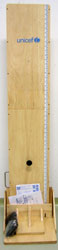 المهلة القياسية المطلوبة لاختيار وتعبئة وتغليف مواد المخزون هي 6 أسابيع كحد أدنى. تعد مدة الشحن فترة إضافية وتعتمد على طريقة الشحن. كما تعتمد المهلة القياسية أيضاً على حجم الطلب. عند طلب أكثر من 400 لوحة قياس طول (أي 200 كرتون)، يقترح الاتصال بدائرة الإمدادات للاتفاق على المهلة وطرق التسليم.الموازينالميزان الالكتروني للأم والطفل. تصنيع شركة SECA. موديل: "seca 874 U". رقم المادة: UNICEF Supply Catalogue; S0141021. من مواد المخزون. سعر الوحدة: 139.44 دولار أمريكي. (حسب كتالوج تجهيزات اليونيسف، شباط/فبراير 2013). ينبغي توفير 6 بطاريات قلوية لتشغيل الميزان (تكون مرفقة مع الميزان). 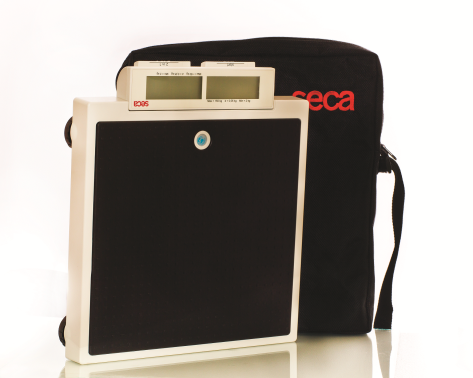 المهلة القياسية المطلوبة لاختيار وتعبئة وتغليف مواد المخزون هي 6 أسابيع كحد أدنى. تعد مدة الشحن فترة إضافية وتعتمد على طريقة الشحن. كما تعتمد المهلة القياسية أيضاً على حجم الطلب. عند طلب أكثر من 500 ميزان الكتروني، يقترح الاتصال بدائرة الإمدادات للاتفاق على المهلة وطرق التسليم.حقائب اختبار نسبة اليود في الملح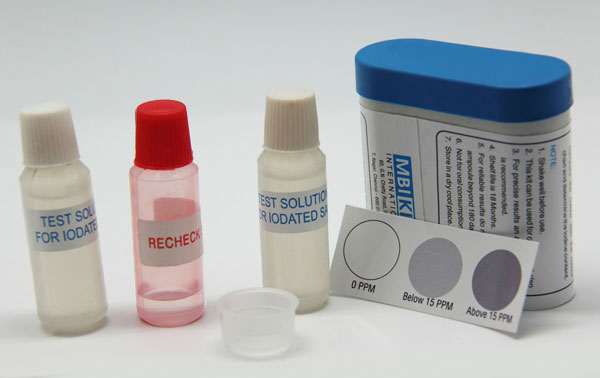 تستخدم حقائب اختبار الملح لقياس نسبة أيودات البوتاسيوم (KIO3) في الملح: يكون الطلب من شركة MBI Kits International  من خلال آلية التوريد المباشر الخاصة باليونيسف. للمعلومات زيارة موقع UNICEF Intranet.  رقم عقد التجهيز UNICEF Supply LTA. 42200377  والنافذ لغاية 24/2/2015، رقم المادة:S0008193 إذا كانت هناك حاجة لحقائب اختبار الملح لقياس نسبة اليود في الملح المدعم باليود/يوديد البوتاسيوم (KI)، يجب أن يرفع أمر التوريد باستخدام رقم المادة:S0008194 (باستخدام نفس رقم العقد المذكور أعلاه). ينبغي التأكد من رفع أوامر التجهيز لطلب مواصفات الحقائب المضبوطة أو أنها متوفرة ضمن مواد المخزون في حال عدم استخدام عقد التجهيز المشار إليه سابقاً، حيث أن الشركة المصنعة تنتج أنواع مختلفة من الحقائب.  يتطلب مؤشر المسح العنقودي متعدد المؤشرات اختبار تركيز اليود بالمقاييس الثلاثة:  0، 0-15، و+ 15 جزء في المليون. ولضمان صحة التوريد أو المشتريات، ينبغي التشاور المستمر مع المنسق الاقليمي للمسح العنقودي متعدد المؤشرات. يمكن استخدام كل حقيبة لاجراء حوالي 50 اختبار (أو أكثر قليلاً حسب الاستخدام). يجب أولاً احتساب حجم الحاجة الكلية على أساس هذا التقدير ويمكن طلب عدد حقائب إضافي لكل مجري مقابلة ولأغراض التدريب على العمل الميداني.  تستغرق عملية انتاج الحقائب فترة لاتقل عن 4 أسابيع في العادة عند استلام المنتج لأوامر التوريد/التجهيز الكاملة (وهم ينطبق على أوامر التوريد لما يقل عن 50,000 حقيبة/وحدة). يستحسن التخطيط المسبق ورفع طلبات التجهيز قبل شهرين اثنين على الأقل من الموعد/التاريخ المقرر لبدء التدريب على العمل الميداني / الاختبار الأولي.برمجية تطبيق CSProسيتم تزويد هذا التطبيق الى الوكالات المنفذة للمسح العنقودي متعدد المؤشرات أثناء ورشة العمل التدريبية على معالجة بيانات المسحكما يمكن تنزيل هذا التطبيق بلا مقابل من موقع مكتب إحصاء الولايات المتحدة الأمريكية (يشترط التسجيل في الموقع). رابط الموقع:  CS Pro 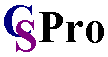 يرجى ملاحظة أنه نظرا للتغيرات الكبيرة والمحتملة للتحديثات التي تطرأ بشكل متكرر نسبياً على التطبيق ، فإنه من المهم استخدام النسخة المحدثة Version 5.0، ما لم يتم الإبلاغ عن تغييرات أخرى من قبل المكتب الاقليمي لمنظمة اليونيسف أو المقر الرئيس للمنظمة. برمجية SPSS الإحصائية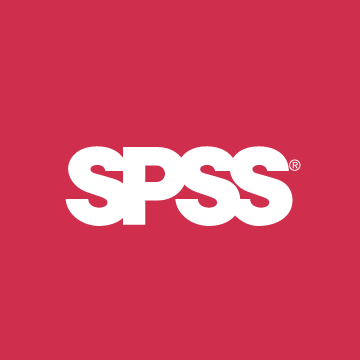 سيقوم المقر الرئيس لمنظمة اليونيسف بمنح رخصة واحدة لبرمجية SPSS Statistics 20   الى الوكالات المنفذة للمسح العنقودي متعدد المؤشرات.وحدات البرنامج: Base, Complex Samples, Custom Tablesالرابط:  SPSS Statisticsتطبيقات برمجية DDI Metadata Editor (Nesstar Publisher)تم التوصية بهذا البرنامج/التطبيق لأرشفة البيانات من قبل الشبكة الدولية للمسوحات الأسرية ومنظمة واليونيسف. سيتم تزويد الوكالات المنفذة للسمح العنقودي متعدد المؤشرات بهذا التطبيق/البرنامج أثناء ورشة العمل التدريبية على معالجة بيانات المسحيمكن تنزيل التطبيق/البرنامج بلا مقابل من موقع الشبكة الدولية للمسوحات الأسرية (يشترط التسجيل في الموقع. الرابط: DDI Metadata Editor.وحدات  GPS (برنامج الملاحة والتموضع العالمي)يمكن رفع أمر التوريد المباشر لطلب الأنواع المختلفة من الوحدات من خلال استخدام عقد التجهيز الذي أبرم في شهر آذار/مارس للعام 2013. يمكن طلب أي من الأنواع التالية للوحدات: 1) وحدة بسيطة غير مكلفة يمكن أن تؤدي الوظائف الضرورية لإضافة موقع العنقود إلى مجموعة البيانات؛  أو 2) وحدة أكثر تطوراً يمكنها أداء رسم الخرائط، ورصد المسارات، وتحديد العديد من نقاط الطرق، الخ. كما سيتم توفير المعلومات حول تفاصيل الهوائي الخارجي المثبت على المركبات ولوحة أجهزة القياس وبطاريات الشحن الخاصة بتركيب وحدات GPS . لمزيد من المساعدة والاستفسار حول طلب الوحدات، يرجى الاتصال بالسيد بو بيدرسن، خبير الاحصائيات لدى المقر الرئيس لمنظمة اليونيسف، على البريد الالكتروني: bpedersen@unicef.org .حاسبات (كمبيوترات) منضدية (لادخال البيانات)الحد الأدني من المواصفاتمعالج Pentium512MB of RAMSVGA monitorMouse100 MB of free hard drive spaceMicrosoft Windows XP, Vista, 7, or 8حاسبات لوحية Tablets/PDAs  (لعمل الدراسات المستندة الى المقابلات باستخدام نظام for CAPI )لوحيات Tabletsأنظمة التشغيل اللازمة: Microsoft Windows 7 or 8No Windows RT tabletsلوحيات PDAsأنظمة التشغيل اللازمة: Windows Mobile versions 5 or 6UNICODE is not supportedيرجى ملاحظة ضرورة توفير أجهزة الكمبيوتر المحمول لمعالجة وتحليل البيانات لمزيد من المعلومات حول طلب لوحيات جديدة أو إعادة استخدام لوحيات مستعملة، يرجى الاتصال بالسيدة إيفانا بيليش، اختصاصية احصائيات لدى المقر الرئيس لمنظمة اليونيسف على عنوان البريد الالكتروني: ibjelic@unicef.org S0008193 حقائب اختبار الملح، الملح المدعم بالأيودات S0008194  حقائب اختبار الملح، الملح المدعم باليوديدالسعر الاستدلالي: 0.35 دولار أمريكي   السعر الاستدلالي: 0.35 دولار أمريكي  الوصف العام:حقيبة محسنة لفحص الملح المدعم باليود، لقياس نسبة اليود في الملح المعالج أو المدعم بأيودات البوتاسيوم(KIO3) .الوصف العام:حقيبة محسنة لفحص الملح المدعم باليود، لقياس نسبة اليود في الملح المعالج أو المدعم بيوديد البوتاسيوم (KI).المحتويات: محاليل اختبار، أمبولات 10 ملل (غطاء أبيض) – عدد 2 محلول اعادة الفحص لتحديد السلبيات الكاذبة (لنماذج الاختبار القلوية)،  أمبولات 10 ملل (غطاء أحمر) – عدد 1حافظة ملح (نموذج قياس بلاستيكي) – عدد 1كتيب/دليل الاستخدام – عدد 1المحتويات: محاليل اختبار، أمبولات 10 ملل (غطاء أبيض) – عدد 2 محلول اعادة الفحص لتحديد السلبيات الكاذبة (لنماذج الاختبار القلوية)،  أمبولات 10 ملل (غطاء أحمر) – عدد 1حافظة ملح (نموذج قياس بلاستيكي) – عدد 1كتيب/دليل الاستخدام – عدد 1التعبئة/الملصقات:يجب أن تكون المحتويات معبأة معا في حافظة بلاستيكية عالية الجودة، ويفضل الآ تكون شفافة، مع غطاء اغلاق محكم يتحمل الضغط دون تسريب المحتويات أثناء التنقل. يجب أن يوضع ملصق على الحافظة ويكتب عليه بوضوح التالي: "حقيبة محسنة لفحص الملح المعالج باليود"، صفر جزء في المليون، 1-14 جزء في المليون أو ما يساوي أو أكثر من 15 جزء في المليون لاختبار الملح المدعم بأيودات البوتاسيوم فقط. كما يحتوي الملصق الرسم البياني الاستدلالي بالألوان بشكل ظاهر. ويحدد الملصق بوضوح "فترة الحفظ" (ما لا يقل عن 18 شهرا)، وتاريخ الصنع وتاريخ انتهاء الصلاحية.التعبئة/الملصقات:يجب أن تكون المحتويات معبأة معا في حافظة بلاستيكية عالية الجودة، ويفضل الآ تكون شفافة، مع غطاء اغلاق محكم يتحمل الضغط دون تسريب المحتويات أثناء التنقل. يجب أن يوضع ملصق على الحافظة ويكتب عليه بوضوح التالي: "حقيبة محسنة لفحص الملح المعالج باليود"، صفر جزء في المليون، 1-14 جزء في المليون أو ما يساوي أو أكثر من 15 جزء في المليون لاختبار الملح المدعم بيوديد البوتاسيوم فقط. كما يحتوي الملصق الرسم البياني الاستدلالي بالألوان بشكل ظاهر. ويحدد الملصق بوضوح "فترة الحفظ" (ما لا يقل عن 18 شهرا)، وتاريخ الصنع وتاريخ انتهاء الصلاحية.الرسم البياني الاستدلالي بالألوان:تستطيع حقائب الاختبار السريع للملح أن تقيس نسبة تركيز اليود في الملح بثلاثة مستويات مقاييس مختلفة من خلال مقارنة اللون النائج عن تفاعل الملح بعد إضافة محلول الاختبار مع دلالة إشارة اللون المقابلة في الرسم البياني، على أن اللون الناتج بعد استقراره لبضع دقائق (أي بعد مضي دقيقة الى دقيقتين كاملتين).  بالاضافة الى الألوان، يجب أن يتضمن الرسم البياني الاستدلالي على مقياس واضح لتركيز الأيودات بوحدة قياس الجزء في المليون، أي: صفر جزء في المليون، 1-14 جزء في المليون أو ما يساوي أو أكثر من 15 جزء في المليون.الرسم البياني الاستدلالي بالألوان:تستطيع حقائب الاختبار السريع للملح أن تقيس نسبة تركيز اليود في الملح في  ثلاثة مستويات مقاييس مختلفة من خلال مقارنة اللون النائج عن تفاعل الملح بعد إضافة محلول الاختبار مع دلالة إشارة اللون المقابلة في الرسم البياني، على أن اللون الناتج بعد استقراره لبضع دقائق (أي بعد مضي دقيقة الى دقيقتين كاملتين).  بالاضافة الى الألوان، يجب أن يتضمن الرسم البياني الاستدلالي على مقياس واضح لتركيز الأيودات بوحدة قياس الجزء في المليون، أي: صفر جزء في المليون، 1-14 جزء في المليون أو ما يساوي أو أكثر من 15 جزء في المليون.